2.1. Melléklet: Időjárási adatok táblázata (minta)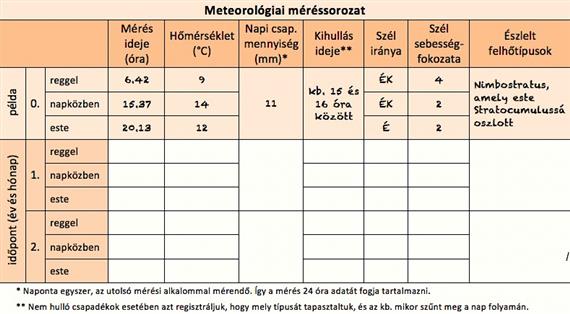 Forrás: Makádi Mariann – Horváth Gergely – Farkas Bertalan Péter (2013): Vizsgálati és bemutatási gyakorlatok a földrajztanításban. ELTE, Budapest.